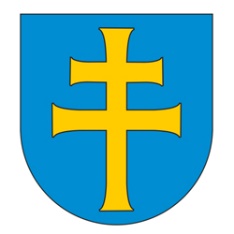 Starostwo Powiatowe w Kielcachul. Wrzosowa 44, 25 – 211 Kielcetel.   41 200-12-00,fax. 41 200-12-10www.powiat.kielce.ple-mail: starostwo@powiat.kielce.pl Karta Opisu Usługi ZP-4Karta Opisu Usługi ZP-4Wydawanie orzeczeń o niepełnosprawności (do 16 roku życia)Wydawanie orzeczeń o niepełnosprawności (do 16 roku życia)Podstawa prawna wykonywania usługi:1.  Ustawy z dnia 27 sierpnia 1997 r. o rehabilitacji zawodowej i społecznej oraz zatrudnianiu osób niepełnosprawnych.  2. Rozporządzenie Ministra Gospodarki, Pracy i Polityki Społecznej z dnia 15 lipca 2003 r. w sprawie orzekania                 o niepełnosprawności i stopniu niepełnosprawności . Podstawa prawna wykonywania usługi:1.  Ustawy z dnia 27 sierpnia 1997 r. o rehabilitacji zawodowej i społecznej oraz zatrudnianiu osób niepełnosprawnych.  2. Rozporządzenie Ministra Gospodarki, Pracy i Polityki Społecznej z dnia 15 lipca 2003 r. w sprawie orzekania                 o niepełnosprawności i stopniu niepełnosprawności . Wymagane dokumenty:wniosek (druk ZP-4/1) dostępny w Biurze Obsługi Klienta, w Biuletynie Informacji Publicznej na stronie www.bip.powiat.kielce.pl oraz w Powiatowym Zespole ds. Orzekania o Niepełnosprawności w Kielcach,zaświadczenie lekarskie (oryginał) zawierające opis stanu zdrowia, rozpoznanie choroby zasadniczej i chorób współistniejących potwierdzone aktualnymi wynikami badań diagnostycznych (druk ZP-4/2) dostępny w Biurze Obsługi Klienta, w Biuletynie Informacji Publicznej na stronie www.bip.powiat.kielce.pl oraz w Powiatowym Zespole ds. Orzekania o Niepełnosprawności w Kielcach.Zaświadczenie wydaje lekarz, pod którego opieką znajduje się dziecko (zaświadczenie lekarskie powinno być wydane nie wcześniej niż na 30 dni przed dniem złożenia wniosku). Należy dołączyć także kserokopie (oryginały do wglądu) innych posiadanych dokumentów mogących mieć wpływ na ustalenie niepełnosprawności np.: historie choroby, zaświadczenia i opinie lekarskie, karty informacyjne leczenia szpitalnego, wyniki badań pomocniczych, wyniki testów , opinie psychologiczne, orzeczenia o niepełnosprawności wydane przez zespoły orzekające o niepełnosprawności.Jeżeli przedstawiciel ustawowy dziecka oświadcza, że dziecko nie może przybyć na posiedzenie składu orzekającego, należy załączyć zaświadczenie lekarskie potwierdzające niemożność udziału w posiedzeniu z powodu obłożnej i długotrwałej choroby.Wymagane dokumenty:wniosek (druk ZP-4/1) dostępny w Biurze Obsługi Klienta, w Biuletynie Informacji Publicznej na stronie www.bip.powiat.kielce.pl oraz w Powiatowym Zespole ds. Orzekania o Niepełnosprawności w Kielcach,zaświadczenie lekarskie (oryginał) zawierające opis stanu zdrowia, rozpoznanie choroby zasadniczej i chorób współistniejących potwierdzone aktualnymi wynikami badań diagnostycznych (druk ZP-4/2) dostępny w Biurze Obsługi Klienta, w Biuletynie Informacji Publicznej na stronie www.bip.powiat.kielce.pl oraz w Powiatowym Zespole ds. Orzekania o Niepełnosprawności w Kielcach.Zaświadczenie wydaje lekarz, pod którego opieką znajduje się dziecko (zaświadczenie lekarskie powinno być wydane nie wcześniej niż na 30 dni przed dniem złożenia wniosku). Należy dołączyć także kserokopie (oryginały do wglądu) innych posiadanych dokumentów mogących mieć wpływ na ustalenie niepełnosprawności np.: historie choroby, zaświadczenia i opinie lekarskie, karty informacyjne leczenia szpitalnego, wyniki badań pomocniczych, wyniki testów , opinie psychologiczne, orzeczenia o niepełnosprawności wydane przez zespoły orzekające o niepełnosprawności.Jeżeli przedstawiciel ustawowy dziecka oświadcza, że dziecko nie może przybyć na posiedzenie składu orzekającego, należy załączyć zaświadczenie lekarskie potwierdzające niemożność udziału w posiedzeniu z powodu obłożnej i długotrwałej choroby.Opłaty:BrakOpłaty:BrakMiejsce załatwienia sprawy:Powiatowy Zespół ds. Orzekania o Niepełnosprawności w Kielcach, poziom „0”, pok. nr 56, tel. (41) 200-16-39, (41) 200-16-40, (41) 200-16-41.Miejsce załatwienia sprawy:Powiatowy Zespół ds. Orzekania o Niepełnosprawności w Kielcach, poziom „0”, pok. nr 56, tel. (41) 200-16-39, (41) 200-16-40, (41) 200-16-41.Termin i sposób załatwienia sprawy:Wniosek o ustalenie niepełnosprawności rozpatrywany jest w ciągu jednego miesiąca.O terminie rozpatrzenia wniosku zawiadamia się rodzica dziecka , jego opiekuna lub przedstawiciela ustawowego, nie później niż 7 dni przed dniem jego rozpatrzenia.Postępowanie kończy się wydaniem orzeczenia o niepełnosprawności, które doręcza się osobie zainteresowanej na piśmie, nie później niż w terminie 14 dni od dnia posiedzenia składu orzekającego.Termin i sposób załatwienia sprawy:Wniosek o ustalenie niepełnosprawności rozpatrywany jest w ciągu jednego miesiąca.O terminie rozpatrzenia wniosku zawiadamia się rodzica dziecka , jego opiekuna lub przedstawiciela ustawowego, nie później niż 7 dni przed dniem jego rozpatrzenia.Postępowanie kończy się wydaniem orzeczenia o niepełnosprawności, które doręcza się osobie zainteresowanej na piśmie, nie później niż w terminie 14 dni od dnia posiedzenia składu orzekającego.Tryb odwoławczy:Wojewódzki Zespół do Spraw Orzekania o Niepełnosprawności za pośrednictwem Powiatowego Zespołu do Spraw Orzekania o Niepełnosprawności w terminie 14 dni od dnia otrzymania orzeczenia.Jeżeli Powiatowy Zespół uzna, że odwołanie zasługuje w całości na uwzględnienie, wydaje orzeczenie, w którym uchyla lub zmienia zaskarżone orzeczenie.Tryb odwoławczy:Wojewódzki Zespół do Spraw Orzekania o Niepełnosprawności za pośrednictwem Powiatowego Zespołu do Spraw Orzekania o Niepełnosprawności w terminie 14 dni od dnia otrzymania orzeczenia.Jeżeli Powiatowy Zespół uzna, że odwołanie zasługuje w całości na uwzględnienie, wydaje orzeczenie, w którym uchyla lub zmienia zaskarżone orzeczenie.Osoby uprawnione do ubiegania się o realizację usługi:Rodzic, opiekun lub przedstawiciel ustawowy dziecka do 16 roku życia.Osoby uprawnione do ubiegania się o realizację usługi:Rodzic, opiekun lub przedstawiciel ustawowy dziecka do 16 roku życia.Uwagi:BrakUwagi:BrakObowiązuje od dnia: 31.01.2023 r.